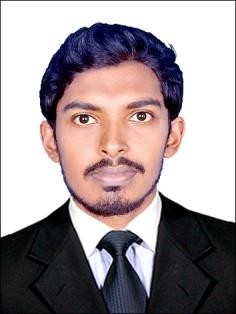 	SHAROOQ		UAE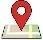  C/o 971501685421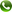   sharooq.378222@2freemail.com 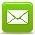 With pure interest and practical exposure in the field of Civil Engineering.I am willing to work in any challenging position where I can utilize my technical and interpersonal skills to serve the organization and enhance the same.Central Board of Secondary ExaminationDelhi XIIth( March 2012) InternationalIndianSchool Dammam, K.S.A.Central Board of Secondary Examination Delhi Xth( March 2010) InternationalIndian School Dammam, K.S.A.AUTOCAD Civil (Bharat SevakSamaj).3DS MAX (Bharat SevakSamaj).REVIT Architecture (Bharat SevakSamaj).STAADPro.M.S.Office.Microsoft Windows(98/xp/vista/7/8),Linux,UbuntuCompany :Larsen & Toubro Co. Ltd.Position :Trainee Civil QC Engineer(Batching Plant & Concrete Testing)Duration :3 MonthsDuties and ResponsibilitiesExposuretowardsdifferenttypesoftestsonConcrete/BatchingPlant.Witnessing design mix of the concrete used for siteactivities.Study of precasting yard of Kochi metrorail.PerformingtheInspectionformonthlyaggregatetestreports, fresh concrete sampling and testinginspection.Inspection and supervision of works related to civilconstruction.Witnessedallthebatchplantdocumentspriorforapprovallikemix design, batching plant, batch plant laboratory tosubmit.Company: MariyaConstructions.Position : Site Engineer.Duration : 1 Year.Duties and ResponsibilitiesPlanningandSitesupervisionforcivilconstructionworkfromthestart to end and ensure that the work is as per the project specifications and issued for construction drawings/final approved drawings from authority.Proper management of materials and workmanship.Ensure that all the works meet the stipulated qualitystandards.Preparation of Bar BendingSchedule.Monitoring daily progress of thesite.Preparingweekly and monthlyprogressreporttobesubmittedtothe project directors andconsultants.Title: Planning, Design & Analysis of a football stadium at MESCET, Ernakulam.Description: The project is to carryout Planning , Designing & Estimation of a modern football stadium with a seating capacity of 13,000 with proper lighting, parking and road facilities, water drainage system etc.Project: Purappillikkavu Regulator Cum Bridge,KochiDuration: 7th July 2015 to 11th July 2015.Confident to work in complexproject.Efficient Management and organizationalskills.Excellent written, communication, problem solving and analyticalskills.Quick learner with an ability to assimilate the jobrequirements.Represented in college Footballchampionship.Active member of managing committee for conducting culturalfest.Worked as a member of National Service Scheme (NSS).I hereby declare that all the information given above is true to the best of my knowledge and I bear the responsibility of the above-mentioned particulars.SHAROOQ 	B.Tech Civil Engineering ( 2012 - 2016)    MES College of Engineering, MG University, Ernakulum.